GUVERNUL ROMÂNIEI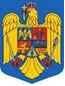 ORDONANȚĂ DE URGENȚĂpentru modificarea și completarea Ordonanței de urgență a Guvernului nr. 92/2021 privind regimul deşeurilorLuând în considerare acţiunea introdusă la data de 16 noiembrie 2023 de Comisia Europeană împotriva României (Cauza 2023/2147) privind transpunerea incorectă a Directivei (UE) 2018/851 de modificare a Directivei 2008/98/CE privind deșeurile,Ținând cont de faptul că, în cazul unei viitoare sesizări a Curții de Justiție a Uniunii Europene, în temeiul art. 260 alin. (2) din Tratatul privind funcționarea Uniunii Europene, în legătură cu neexecutarea hotărârii în cauza C-638/18, sancțiunile posibile se pot concretiza atât în plata unei sume forfetare minime, stabilită în prezent pentru România la 1.708.000 euro, cât și în plata unor penalități cominatorii între 1.830 euro și 109.800 euro pe zi de întârziere,Având în vedere că România, în calitate de stat membru al Uniunii Europene, trebuie să pună în aplicare obligațiile care derivă din acquis–ul UE și să adopte acte normative care creează cadrul necesar și predictibil pentru autoritățile locale și mediul privat în sensul stimulării performanței, concurenței echitabile, evitând astfel obstacolele în calea bunei funcționări a pieței interne, Considerând procedurile accelerate ale Comisiei Europene în ceea ce privește transpunerea necorespunzătoare,Întrucât elementele ante-menționate constituie premisele unei situații urgente și extraordinare a căror reglementare nu poate fi amânată și care impune adoptarea de măsuri imediate în vederea stabilirii cadrului normativ adecvat, precum și consecința negativă asupra bugetului de stat pe care ar produce-o neadoptarea acestor măsuri,În considerarea faptului că aceste aspecte vizează interesul public general și constituie situații de urgență și extraordinare a căror reglementare nu poate fi amânată, În temeiul art. 115 alin. (4) din Constituția României, republicată, Guvernul României adoptă prezenta ordonanță de urgență:Articol unic - Ordonanța de urgență a Guvernului nr. 92/2021 privind regimul deşeurilor, publicată în Monitorul Oficial al României, Partea I, nr. 820 din 26 august 2021, aprobată cu modificări și completări prin Legea nr. 17/2023, cu modificările și completările ulterioare, se modifică și se completează după cum urmează:  La articolul 12, alineatul (16) se modifică și va avea următorul cuprins:„ Autoritatea publică centrală pentru protecția mediului asigură un dialog regulat între părțile interesate pertinente, implicate în punerea în aplicare a schemelor de răspundere extinsă a producătorilor, inclusiv între producători și distribuitori, operatorii privați sau publici care se ocupă de deșeuri, autoritățile locale, asociații de dezvoltare intercomunitară, organizațiile societății civile și, acolo unde este necesar , actorii economiei sociale, rețelele de reparare și reutilizare și operatorii care se ocupă de pregătirea pentru reutilizare, prin instrumentele de dialog social precum grupuri de lucru, dezbateri publice, conferințe, seminarii, protocoale de colaborare, platforme on-line, etc.” La articolul 14, după alineatul (1), se introduce un nou alineat, alin. (11) cu următorul cuprins:„ (11) În vederea monitorizării şi evaluării progreselor înregistrate în ceea ce privește punerea în aplicare a măsurilor de prevenire a generării deșeurilor prevăzute la anexa nr. 8, autoritățile prevăzute la art. 13 utilizează, fără a se limita la aceștia, indicatorii din anexa nr. 41 la prezenta ordonanță de urgență și elaborează prin ordine ale ministrului propriile metodologii de monitorizare și evaluare, după caz.”La articolul 19, alineatul (11) se modifică și va avea următorul cuprins:„ În cazul în care în vederea îndeplinirii obiectivelor prevăzute la art. 17 alin. (5) lit. (b) - (e) şi art. 18 alin. (1) deșeurile sunt trimise către alt stat membru în scopul pregătirii pentru reutilizare, reciclării sau al rambleierii sunt luate în calcul numai deşeurile colectate de pe teritoriul naţional.”După anexa nr. 4 se introduce o nouă anexă, anexa nr. 41 , având cuprinsul prevăzut în anexa care face parte integrantă din prezenta ordonanță de urgență.La anexa nr. 8, capitolul 2 „Măsuri care pot afecta faza de proiectare, producție și distribuție”, punctele 3 și 4 se modifică și vor avea următorul cuprins:„ 3. Organizarea de cursuri de formare pentru autorităţile competente privind includerea cerinţelor referitoare la  prevenirea generării de deşeuri în autorizaţiile emise în temeiul prezentei legi şi al Legii nr. 278/2013 privind emisiile industriale, cu modificările și completările ulterioare.4. Includerea de măsuri de prevenire a generării de deşeuri din activitățile care se desfășoară în   instalaţiile care nu intră sub incidenţa Legii nr. 278/2013, cu modificările și completările ulterioare. Unde este cazul, astfel de măsuri pot include evaluări sau planuri de prevenire a generării de deșeuri.”PRIM - MINISTRUION-MARCEL CIOLACUAnexă ( Anexa nr. 41 la Ordonanța de urgență a Guvernului nr. 92/2021)Exemple  de indicatori și obiective calitative pentru evaluarea progresul înregistratNr. crt.Exemple de măsuri de prevenire a generării deşeurilorIndicatori și obiective calitative pentru evaluarea progresul înregistratIndicatori și obiective calitative pentru evaluarea progresul înregistratIndicatori și obiective calitative pentru evaluarea progresul înregistratIndicatori și obiective calitative pentru evaluarea progresul înregistratAMăsuri care pot afecta condiţiile de bază referitoare la generarea de deşeuriIndicator cantitativIndicator calitativObiectiv1Folosirea măsurilor de planificare sau a altor instrumente economice care promovează utilizarea eficientă a resurselorScăderea consumului de energie pe unitatea de produs, creșterea ratelor de reciclare.Gradul de implicare a părților interesate în planurile de eficiență a resurselorRealizarea unei reduceri de 10% a utilizării de materii prime naturale în decurs de 6 ani.2Promovarea cercetării şi a dezvoltării în vederea realizării de produse şi tehnologii mai curate şi mai economice şi distribuirea şi utilizarea rezultatelor cercetării şi dezvoltăriiNumărul de proiecte de cercetare și dezvoltare inițiate.Suma alocată pentru finanțarea cercetării și dezvoltării, numărul de brevete depuse pentru tehnologii mai curate.Nivelul de inovare și gradul de utilizare al noilor tehnologii.Lansarea a 5 noi produse sau tehnologii durabile anual.3Dezvoltarea unor indicatori eficienţi şi semnificativi ai presiunilor de mediu asociate generării de deşeuri cu scopul de a contribui la prevenirea generării de deşeuri la toate nivelurile, de la compararea produselor la nivel comunitar prin acţiuni ale autorităţilor locale până la nivel naţionalNumărul de indicatori dezvoltați, frecvența de utilizare a acestor indicatori.Relevanța indicatorilor pentru provocările emergente de mediu.Dezvoltarea și implementarea a 5 noi indicatori de mediu specifici industriei la fiecare 2 ani.BMăsuri care pot afecta faza de proiectare, producţie şi distribuţie1Promovarea eco-designului (integrarea sistematică a aspectelor de mediu în proiectarea produselor în scopul îmbunătăţirii performanţei de mediu a acestora pe toată durata ciclului lor de viaţă)Numărul de produse concepute folosind principiile de proiectare ecologică, reducerea impactului ciclului de viață.Acceptarea pe piață a produselor eco-proiectate.Feedback-ul clienților cu privire la performanța produselor eco-proiectate.Creșterea numărului de produse eco-proiectate cu 30% în 5 ani.2Furnizarea de informaţii privind tehnicile de prevenire a generării deşeurilor pentru a facilita punerea în aplicare a celor mai bune tehnici disponibile în funcţie de industrieNumărul de ramuri industriale care raportează îmbunătățiri datorită tehnicilor implementate.Eficacitatea și aplicabilitatea informațiilor furnizate.Realizarea unui portal prin care se pot schimba informații cu privire la tehnicile de prevenire a generării deşeurilor3Organizarea de cursuri de formare pentru autorităţile competente privind includerea cerinţelor privind prevenirea generării de deşeuri în autorizaţiile eliberate în temeiul prezentului act normativ şi al Directivei 2008/1/CENumăr de personal instruit, autorizații eliberate cu cerințe de prevenire a deșeurilor.Creșterea numărului de autorizații cu măsuri integrate de prevenire a deșeurilor.Calitatea măsurilor de prevenire a deșeurilor în autorizații.Formarea 100% a autorităților relevante în decurs de 3 ani.4Includerea de măsuri de prevenire a generării de deşeuri la instalaţiile care nu intră sub incidenţa Directivei 2008/1/CE. Unde este cazul, astfel de măsuri pot include evaluări sau planuri de prevenire a generării de deşeuriReducerea cantității de deșeuri generate de aceste instalații, raportat la anul precedent.Evaluarea răspunsurilor de la operatorii de instalații cu privire la provocările și beneficiile măsurilor de prevenire aplicate.Reducerea cantităților de deșeuri generate de aceste instalații cu 20% pe o perioadă de 5 ani.5Organizarea de campanii de sensibilizare sau acordarea de ajutoare financiare, în luarea deciziilor sau alte tipuri de sprijin pentru întreprinderi. Aceste măsuri pot fi deosebit de eficiente în măsura în care sunt concepute şi adaptate pentru întreprinderile mici şi mijlocii şi sunt aplicate în reţele de întreprinderi bine stabilite.Numărul de întreprinderi asistate, cuantificarea reduceri de deșeuri generate în întreprinderile participante.Numărul de întreprinderi care participă în programe de sprijin pentru prevenirea deșeurilor.Evaluarea eficacității schimbului de cunoștințe și tehnici în cadrul programului.Susținerea a cel puțin 500 de întreprinderi și obținerea unei reduceri colective a cantităților de deșeuri generate cu 20% în aceste întreprinderi în decurs de 4 ani.6Utilizarea acordurilor voluntare, a grupurilor de consumatori/producători sau a negocierilor sectoriale pentru a încuraja întreprinderile sau operatorii din sectoarele de activitate interesate să îşi stabilească propriile planuri sau obiective privind prevenirea generării deşeurilor sau să corecteze produsele sau ambalajele care generează prea multe deşeuriNumărul de acorduri încheiate, atingerea obiectivelor de reducere a deșeurilor propuse prin aceste acorduri.Numărul de întreprinderi care aderă la obiectivele stabilite în cadrul acordurilor voluntare.Nivelul de angajament și implicare al întreprinderilor.Evaluarea abordărilor inovatoare adoptate de întreprinderi în cadrul acestor acorduri.Încheierea de acorduri voluntare cu cel puțin 30% din sectoarele vizate pentru a obține o reducere a cantităților de deșeuri generate cu 15% în aceste sectoare în decurs de 4 ani.7Promovarea unor sisteme certificate de gestionare a mediului, inclusiv EMAS şi ISO 14001Rata de adoptare a EMAS și ISO 14001, îmbunătățiri măsurabile în gestionarea deșeurilor.Numărul de întreprinderi care adoptă sisteme de management de mediu precum EMAS și ISO 14001.Cuantificarea îmbunătățirilor în performanța de mediu după adoptarea unor sisteme certificate de gestionare a mediului (de exemplu, reducerea deșeurilor, eficiența utilizării resurselor).Evaluarea modului în care sunt integrate sistemele de management de mediu în operațiunile întreprinderilor.Evaluarea gradul de conștientizare și participarea angajaților la aceste sisteme.Obținerea unei creșteri de 50% a adoptării sistemelor de management de mediu în industriile vizate în decurs de 5 ani.CMăsuri care pot afecta faza de consum şi de utilizare1Instrumente economice, cum ar fi stimulente pentru achiziţii curate sau instituirea unei plăţi obligatorii de către consumatori pentru un anumit articol sau un ambalaj care ar fi în mod normal furnizat gratuitVânzarea de produse ecologice.Reducerea cantităților de deșeuri pe lanțul de producție.Măsurarea reacției consumatorilorTrecerea a 10% din achizițiile consumatorilor către alternative mai curate în 5 ani.2Organizarea unor campanii de sensibilizare şi de informare direcţionate către publicul larg sau către o categorie specifică de consumatoriCreșterea comportamentelor specifice ale consumatorilor vizați de campanii.Măsurarea înțelegerii și a cunoștințelor consumatorilor după campanie.3Promovarea de eco-etichete (etichete ecologice) recunoscute şi de încredereNumărul de produse cu etichete ecologice, cota de piață a acestor produse.Încrederea consumatorilor și recunoașterea etichetelor ecologice.Dublarea numărului de produse cu etichetă ecologică de pe piață în decurs de 5 ani.4Acorduri cu industria, cum ar fi, de exemplu, utilizarea unor grupuri de produse, ca acelea care sunt incluse în cadrul politicilor integrate ale produselor sau acorduri cu vânzătorii cu amănuntul privind furnizarea de informaţii referitoare la prevenirea generării deşeurilor şi la produsele cu impact redus asupra mediuluiNumărul de ramuri industriale/sectoare de retail participante, rata de conformitate cu acordurile.Numărul de noi acorduri semnate, reducerea procentuală a cantității de deșeuri generate de către ramurile industriile participante/sectorul de retail.Nivelul de inovare în strategiile de prevenire a deșeurilor.Stabilirea de acorduri cu 20% din ramurile industriale/ sectoarele de retail vizate în 5 ani.5În contextul contractelor de achiziţii publice şi private, includerea unor criterii de protecţie a mediului şi de prevenire a generării deşeurilor în cererile de ofertă şi în contracte, conform Manualului privind contractele de achiziţii publice de mediu, publicat de Comisie la 29 octombrie 2004Numărul de licitații care încorporează criterii de mediu, reducerea deșeurilor de la produsele achiziționate.Eficacitatea criteriilor în promovarea prevenirii generării deșeurilor.Integrarea criteriilor de mediu în 80% din licitațiile publice în decurs de 5 ani.6Încurajarea reutilizării şi/sau a reparării produselor defecte sau a componentelor acestora, în special prin recurgerea la măsuri educative, economice, logistice sau a altor măsuri, cum ar fi sprijinirea sau înfiinţarea unor centre şi reţele acreditate de reparare şi de reutilizare, în special în regiunile cu o densitate ridicată a populaţieiCantitatea de produse refolosite sau reparatePercepția publică și acceptarea inițiativelor de reutilizare și reparare.Înființarea a 20 de noi centre de reparații și reutilizare în zonele urbane în decurs de 4 ani.